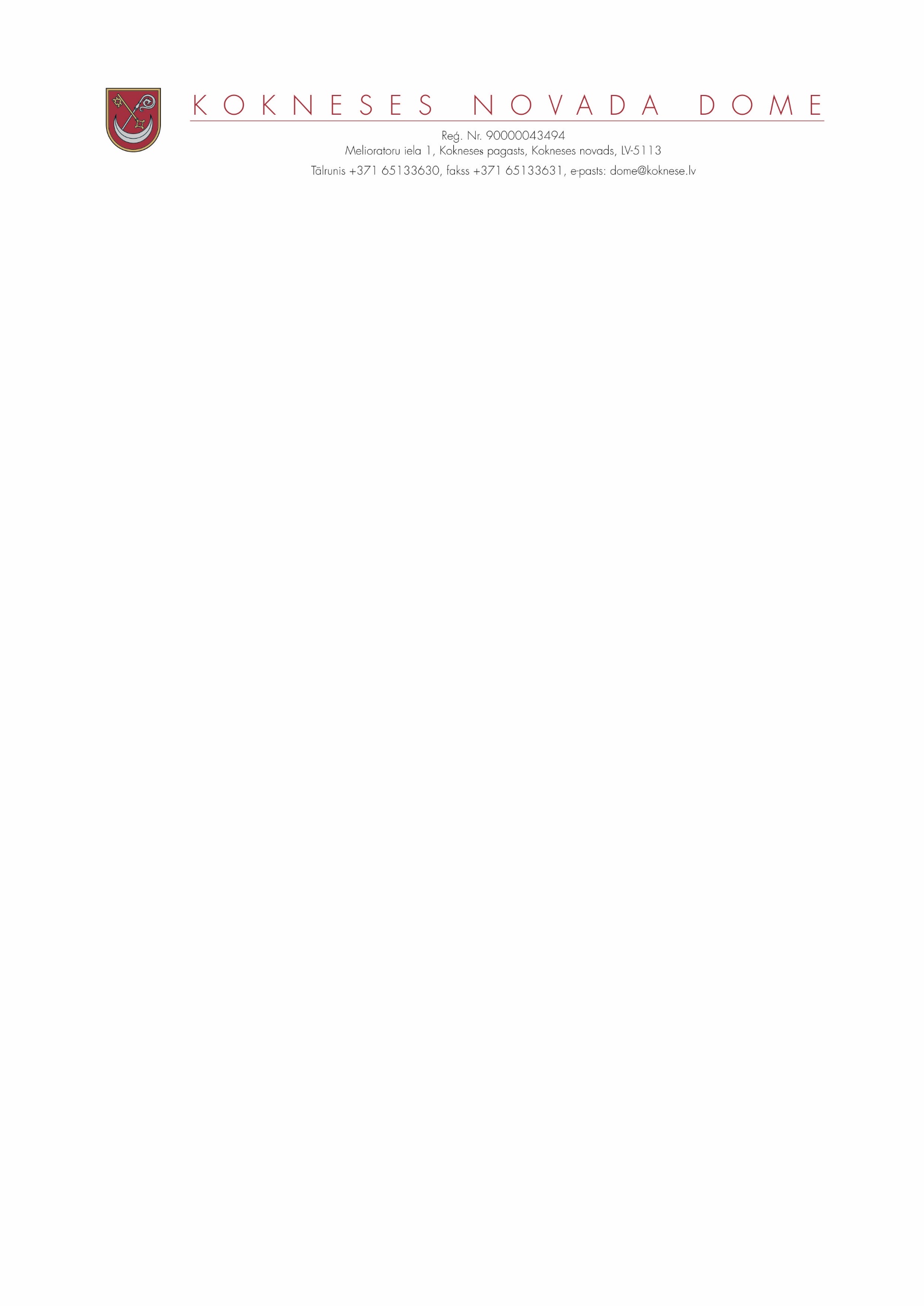 SĒDES PROTOKOLA IZRAKSTSKokneses  novada Kokneses pagastā2018.gada 28.februārī								Nr.26.2. Par Kokneses novada izglītības iestāžu vadītāju profesionālās darbības  novērtēšanas kārtību_______________________________________________________________________________________________________ Noklausījusies izglītības darba speciālistes Ineses Saulītes informāciju, saskaņā ar Izglītības likuma 30.pantu, Ministru kabineta 2016.gada 20.decembra  noteikumu  Nr.831“Kārtība, kādā akreditē izglītības iestādes, eksaminācijas centrus un citas Izglītības likumā noteiktās institūcijas, vispārējās un profesionālās izglītības programmas un novērtē valsts augstskolu vidējās izglītības iestāžu, valsts un pašvaldību izglītības iestāžu vadītāju profesionālo darbību” 41. punktu,   ņemot vērā Kultūras, izglītības, sporta un sabiedrisko lietu pastāvīgās komitejas 19.02.2018. ieteikumu, atklāti balsojot, PAR-10 (Ilgonis Grunšteins,  Aigars Kalniņš, Pēteris Keišs, Jānis Krūmiņš, Henriks Ločmelis, Edgars Mikāls, Māris Reinbergs, Valdis Silovs, Ziedonis Vilde, Dainis Vingris ) , PRET-nav, ATTURAS-nav , Kokneses novada dome NOLEMJ:1.Apstiprināt Kokneses novada izglītības iestāžu vadītāju profesionālās darbības  novērtēšanas kārtību (pielikumā).2.Kokneses novada izglītības iestāžu vadītāju profesionālās darbības  novērtēšanas kārtība stājas spēkā ar 2018.gada 1. martu.3.Publicēt “Kokneses novada izglītības iestāžu vadītāju profesionālās darbības  novērtēšanas kārtību” Kokneses novada domes mājaslapā www.koknese.lv.4.Atbildīgā par lēmuma izpildi izglītības darba speciāliste I.Saulīte. Sēdes vadītājs,domes priekšsēdētājs     (personiskais paraksts)					D.VingrisApstiprināta ar Kokneses novada domes sēdes lēmumu Nr.6.2(protokols  Nr.2)Kokneses novada  Kokneses pagastā2018.gada 28.februārīKokneses novada izglītības iestāžu vadītāju profesionālās darbības  novērtēšanas kārtībaIzdoti saskaņā ar Izglītības likuma 30.pantu, Ministru kabineta 2016.gada 20.decembra  noteikumu  Nr.831“Kārtība, kādā akreditē izglītības iestādes, eksaminācijas centrus un citas Izglītības likumā noteiktās institūcijas, vispārējās un profesionālās izglītības programmas un novērtē valsts augstskolu vidējās izglītības iestāžu, valsts un pašvaldību izglītības iestāžu vadītāju profesionālo darbību” 41. punktuVispārīgie jautājumiKokneses novada izglītības iestāžu vadītāju novērtēšanas kārtība (turpmāk - Kārtība) nosaka Kokneses novada izglītības iestāžu vadītāju (turpmāk – izglītības iestādes vadītājs) profesionālās darbības novērtēšanas principus un kārtību.Kokneses novada izglītības iestāžu vadītāju novērtēšanas mērķis ir novērtēt izglītības iestāžu vadītāju  darba rezultātus noteiktā laika posmā, izvērtējot vadītāju darbības mērķu un uzdevumu izpildi, amata pienākumu izpildi, kompetences, izglītību, profesionālo pieredzi, kā arī profesionālās un vispārējās zināšanas un prasmes.Kokneses novada dome  izglītības iestādes vadītāju vērtē ne retāk kā reizi divos gados.Izglītības iestāžu vadītāju novērtēšanas virzieniIzglītības iestādes vadītāju vērtē šīs kārtības 4.1. , 4.2. apakšpunktā noteiktajos kritērijos un izlases kārtībā (pēc izglītības iestādes vadītāja izvēles) piecos šīs kārtības 4.3. apakšpunkta kritērijos:  mērķu un uzdevumu izpilde;amata pienākumu izpilde; kompetences (1. pielikums):attiecību veidošana un uzturēšana;darbinieku motivēšana un attīstīšana;komandas vadīšana;organizācijas vērtību apzināšanās;orientācija uz attīstību;orientācija uz rezultātu sasniegšanu;pārmaiņu vadīšana;spēja pieņemt lēmumus un uzņemties atbildību;stratēģiskais redzējums; izglītības iestādes materiāltehnisko resursu pārvaldīšana;Nākamajā izglītības iestādes vadītāja novērtēšanā 4.3. kritēriju izvēle nedrīkst atkārtoties. Novērtēšanas procesā tiek vērtēta  izglītības iestādes vadītāja profesionālā kvalifikācija (2. pielikums):izglītība; profesionālā pieredze; profesionālās zināšanas un prasmes; vispārējās zināšanas un prasmes.Izglītības iestādes vadītāju novērtē ar šādiem vērtējumiem:"teicami"- darba izpilde pārsniedz prasības visā novērtēšanas periodā; "ļoti labi"- darba izpilde pārsniedz prasības atsevišķos novērtēšanas perioda posmos vai atsevišķos darba izpildes kritērija aspektos; "labi"-darba izpilde pilnībā atbilst prasībām visā novērtēšanas periodā; "jāpilnveido"- darba izpilde neatbilst daļai prasību visā novērtēšanas periodā;"neapmierinoši “- darba izpilde atbilst neatbilst lielākajai daļai prasību visā novērtēšanas periodā.Izglītības iestādes vadītāja novērtēšanā var tikt izmantotas šādas metodes:intervijas;anketēšana;dokumentu un materiālu analīze.Izglītības iestādes vadītāja novērtēšanas saistošie dokumenti: darba līgums;  amata apraksts;  iekšējie darba kārtības noteikumi;  iekšējie un ārējie normatīvie akti; izglītības iestādes  pašnovērtējuma ziņojums, kurā ir ietverta izglītības iestādes darbības un izglītības programmas īstenošanas darbības kvalitātes vērtēšanas rezultātu analīze.Izglītības iestāžu vadītāju novērtēšanas organizēšanaIzglītības iestāžu vadītāju novērtēšana tiek veikta  saskaņā ar izpilddirektora rīkojumā noteiktajiem termiņiem un nosacījumiem. Izglītības iestāžu vadītāju novērtēšana notiek elektroniski vai papīra formātā. Uzsākot izglītības iestāžu vadītāju novērtēšanas procesu:izpilddirektors ar rīkojumu izveido izglītības iestāžu vadītāju vērtēšanas komisiju (turpmāk tekstā - Komisija)vismaz 3 (trīs) personu sastāvā;izglītības darba speciālists, saskaņojot ar izpilddirektoru,  izstrādā izglītības iestāžu vadītāju novērtēšanas pārrunu plānu, paredzot darbinieku pašnovērtējuma iesniegšanas termiņus un pārrunu norises laiku un paziņo to izglītības iestāžu vadītājiem; izglītības iestādes vadītājs  veic savu pašnovērtēšanu un iesniedz Komisijai Izglītības iestādes vadītāja pašnovērtējuma veidlapu  (3.pielikums) ne vēlāk kā vienu kalendāro nedēļu pirms novērtēšanas pārrunu dienas (elektroniski vai papīra formātā).  Pārrunu laikā Komisija pārrunā ar novērtēšanas dalībnieku novērtējuma rezultātus, atšķirības viedokļos, pieļautās kļūdas un nepilnības, darbu traucējošus faktorus un to novēršanas iespējas.  Komisija pārrunu laikā ir tiesīga veikt vispārējo zināšanu novērtēšanu testa vai nelielu uzdevumu veidā . Pēc novērtēšanas pārrunām izglītības iestādes vadītājs un Komisija paraksta izglītības iestādes vadītāja  profesionālās darbības novērtēšanas kopsavilkuma  veidlapu (Pielikums Nr.4).  Pēc dokumenta apstiprināšanas, tas tiek iesniegts uzglabāšanai izglītības iestādes vadītāja  personīgajā lietā. Izglītības iestāžu vadītāju novērtēšanas rezultātiJa kāds no šo noteikumu 4. punktā minētajiem kritērijiem novērtēts ar vērtējuma līmeni "jāpilnveido", izglītības iestādes vadītājs izpilddirektoram mēneša laikā pēc novērtēšanas procesa iesniedz rīcības plānu savas profesionālās darbības uzlabošanai. Izglītības iestādes vadītājs reizi pusgadā informē izpilddirektoru par šā plāna izpildi. Ja rīcības plāns netiek pildīts, izpilddirektors  ir tiesīgs ierosināt domei  lemt par izglītības iestādes vadītāja atbilstību amatam.Dome var lemt par darba tiesisko attiecību pārtraukšanu ar izglītības iestādes vadītāju, arī gadījumos ja,  kaut viens no šo noteikumu 4. punktā minētajiem kritērijiem ir novērtēts ar vērtējumu “neapmierinoši”.Novērtēšanas rezultāts var tikt ņemts par pamatu lēmumam par  izglītības iestādes vadītāja naudas balvas, prēmijas vai piemaksas noteikšanai .Noslēguma jautājumiKārtība stājas spēkā  ar 2018.gada 1. martu.Sēdes vadītājs,domes priekšsēdētājs     (personiskais paraksts)					D.Vingris1.pielikumsKokneses novada izglītības iestāžu vadītāju profesionālās darbības  novērtēšanas kārtībaiKompetences un to vērtējuma apraksti.Sēdes vadītājs,domes priekšsēdētājs     (personiskais paraksts)					D.Vingris2. pielikumsKokneses novada izglītības iestāžu vadītāju profesionālās darbības  novērtēšanas kārtībaiProfesionālā kvalifikācija un to vērtējuma aprakstiSēdes vadītājs,domes priekšsēdētājs     (personiskais paraksts)					D.Vingris3. pielikumsKokneses novada izglītības iestāžu vadītāju profesionālās darbības  novērtēšanas kārtībaiIZGLĪTĪBAS IESTĀDES VADĪTĀJA PAŠNOVĒRTĒJUMA VEIDLAPAIzglītības iestādes vadītājs:_____________________________       ___________________________                                                         Paraksts, atšifrējums                                                 datumsSēdes vadītājs,domes priekšsēdētājs     (personiskais paraksts)					D.Vingris4.pielikumsKokneses novada izglītības iestāžu vadītāju profesionālās darbības  novērtēšanas kārtībaiIZGLĪTĪBAS IESTĀDES VADĪTĀJA  PROFESIONĀLĀS DARBĪBAS NOVĒRTĒŠANAS KOPSAVILKUMA VEIDLAPAKomisijas locekļi:: _____________________________       ___________________________                                                         Paraksts, atšifrējums                                                 datums                                 _____________________________      ___________________________                                                         Paraksts, atšifrējums                                                 datums                                _____________________________       ___________________________                                                         Paraksts, atšifrējums                                                 datums                               _____________________________       ___________________________                                                         Paraksts, atšifrējums                                                 datumsIzglītības iestādes vadītājs:_____________________________       ___________________________                                                         Paraksts, atšifrējums                                                 datumsSēdes vadītājs,domes priekšsēdētājs     (personiskais paraksts)					D.VingrisAttiecību veidošana un uzturēšanaAttiecību veidošana un uzturēšanaDefinīcijaSpēja veidot un uzturēt pozitīvas attiecības vai kontaktus ar cilvēkiem (savā iestādē un ārpus tās), kas palīdz vai nākotnē varētu palīdzēt ar darbu saistīto mērķu sasniegšanai.Kompetences vērtēšanas procesā ņem vērā:savstarpējo komunikāciju un sadarbību, informācijas apmaiņu izglītības iestādē;vadības un pārējā personāla sadarbību;komunikāciju un sadarbību ar izglītības iestādes dibinātāju;komunikāciju un sadarbību ar izglītības iestādes ārējiem partneriem;komunikāciju un sadarbību ar izglītojamajiem un to likumiskiem pārstāvjiem – vecākiem.VērtējumsAprakstsTeicamiVeicina jaunu personīgo un izglītības iestādes komunikācijas un sadarbības tīklu veidošanos, kas palīdz un nākotnē varētu palīdzēt izglītības iestādes mērķu sasniegšanā. Identificē jomas, kurās veidot stratēģiskas attiecības. Sadarbojas ar izglītības iestādes dibinātāju, lai identificētu ilgtermiņa interešu jomas.Ļoti labiStratēģiski paplašina komunikāciju un sadarbību gan izglītības iestādē, gan ārpus tās. Veido sadarbību ar ārējiem partneriem, kuri var veicināt iestādes stratēģijas īstenošanu. Veido gan formālas, gan neformālas darba grupas, lai kopīgi risinātu jautājumus, dalās ar informāciju un risina viedokļu atšķirības, kad tas nepieciešams. Izmanto informācijas apmaiņu, lai veicinātu izglītības iestādes mērķu sasniegšanu.LabiVeido un attīsta gan personīgo, gan izglītības iestādes personāla komunikāciju un sadarbību izglītības iestādē, kā arī ar dibinātāju, izglītojamo ģimenēm, citām ieinteresētajām pusēm un ārējiem partneriem. Efektīvi izmanto kontaktus, lai sasniegtu rezultātus. Meklē iespējas veidot komunikāciju, sadarbību un informācijas apmaiņu, aktīvi piedaloties konferencēs, sanāksmēs, darba grupās, komisijās, semināros, projektos, kā arī rosina uz to izglītības iestādes personālu. JāpilnveidoNoskaidro savam un izglītības iestādes darbam nepieciešamo informāciju, veido sadarbību ar informācijas avotiem. Attīsta un uztur tikai svarīgākos kontaktus kā informācijas avotus. Piedalās attiecību veidošanā un sabiedriskos pasākumos izglītības iestādē un ārpus tās, bet komunikācijā un sadarbībā neizrāda aktivitāti un iniciatīvu.NeapmierinošiNerīkojas mērķtiecīgi kontaktu un attiecību veidošanā, personīgi neiesaistās attiecību veidošanā un uzturēšanā ar dibinātāju, izglītojamo ģimenēm, citām ieinteresētajām pusēm un ārējiem partneriem, kā arī nenodrošina attiecību veidošanos un uzturēšanu izglītības iestādē darba mērķu sasniegšanai. Paļaujas, ka informācijas ieguvi un apmaiņu veiks izglītības iestādes personāls. Nespēj vai necenšas veidot un uzturēt pozitīvas attiecības un kontaktus ar cilvēkiem ne izglītības iestādē, ne ārpus tās, kas palīdz vai nākotnē varētu palīdzēt ar darbu saistīto mērķu sasniegšanai.Darbinieku motivēšana un attīstīšanaDarbinieku motivēšana un attīstīšanaDefinīcijaDarbinieku attīstības veicināšana, nodrošinot atbalstošu vidi darbinieku motivācijas stiprināšanai, snieguma pilnveidošanai un profesionālās izaugsmes veicināšanai.      Kompetences vērtēšanas procesā ņem vērā: personāla nodrošinājumu ar resursiem, informāciju, atbalstu personālam tālākizglītībā un pieredzes apmaiņā; personāla iesaisti izglītības iestādes pašvērtēšanā un attīstības plānošanā, pilnveidē; personāla darba kvalitātes izvērtēšanā un attīstīšanā; darba pienākumu deleģēšanu personālam; psihoemocionālos darba apstākļus izglītības iestādē, t.sk. demokrātiskas vides nodrošināšanu. VērtējumsAprakstsTeicamiĻoti labiLabiDeleģē darba uzdevumus tā, lai tie ietvertu ne tikai palīgdarbus, bet arī interesantus un nozīmīgus darbus. Motivē personālu sasniegt mērķus. Sniedz darbiniekiem konstruktīvu, uz attīstību orientētu atgriezenisko saiti. Izrāda pozitīvu, cieņpilnu attieksmi darbiniekiem par viņu kvalitatīvi paveikto darbu. Nodrošina personālam motivējošu vidi izglītības iestādē, t.sk. demokrātijas pamatprincipu ievērošanu un lojalitāti pret Latvijas Republiku un Satversmes pamatvērtībām. JāpilnveidoUzklausa personāla vēlmes un palīdz tās īstenot, ja tas nav saistīts ar nozīmīgiem izdevumiem vai būtiskās izmaiņām ierastajā darba procesā. Izvairās sniegt atgriezenisko saiti personālam, necenšas noskaidrot personāla motivācijas līmeni un intereses. Pārrunā darba izpildi tikai problēmu gadījumā. Izvairās no uzdevumu deleģēšanas vai deleģē tikai vienkāršākos uzdevumus un mazāk svarīgos darbus. Nesekmē optimālas personāla savstarpējās attiecības darba vides uzturēšanai, demokrātijai, vispārcilvēciskajām vērtībām un lojalitātei pret Latvijas Republiku un Satversmi. NeapmierinošiNeuztic personālam pienākumus un pilnvaras, apslāpē iniciatīvu. Neveicina vai bremzē personāla izaugsmi. Nerunā ar personālu par viņu sasniegumiem un attīstības iespējām. Mēdz publiski kritizēt personālu citu klātbūtnē. Nesaprot personāla attīstības vajadzības. Ar savu attieksmi atņem personālam drosmi un entuziasmu. Nesniedz un neuzskata par vajadzīgu personālam sniegt atgriezenisko saiti. Atbilstoši nerīkojas, ja darbinieki pārkāpj demokrātijas un vispārcilvēcisko vērtību ievērošanu, nav lojāli pret Latvijas Republiku un Satversmi. Komandas vadīšanaKomandas vadīšanaDefinīcijaVēlme un spēja uzņemties līdera lomu, organizēt komandas darbu, lai nodrošinātu mērķu sasniegšanu. Spēja veidot pozitīvas attiecības starp komandas dalībniekiem, rūpēties par komandu un motivēt to kopējo mērķu sasniegšanai.      Kompetences vērtēšanas procesā ņem vērā: izglītības iestādes tēla veidošanu un uzturēšanu; pozitīvas attiecības veidojošu vidi izglītības iestādē; personāla un vadības komandas iesaisti un mērķtiecīgu sadarbību izglītības iestādes mērķu sasniegšanā; izglītības iestādes vadītāja līdera lomu. VērtējumsAprakstsTeicamiĻoti labiLabiDaļēji uzņemas līdera lomu. Informē un iesaista personālu un vadības komandu kopējo lēmumu pieņemšanā, izskaidro sarežģītas idejas un plānus. Veicina patstāvību un iniciatīvu no personāla un vadības komandas dalībnieku puses. Izmanto dažādas metodes, lai paaugstinātu personāla un vadības komandas produktivitāti un veidotu pozitīvu gaisotni (piemēram, kopīga pieredze, komandas simboli). Atrisina personāla iekšējos konfliktus un iekšējos konfliktus vadības komandā. Ar savu uzvedību rāda labu piemēru. JāpilnveidoFormāli uzņemas līdera lomu. Pārsvarā virza un informē personāla un vadības komandas dalībniekus, kā arī pārliecinās, vai personālam un vadības komandai ir uzdevumu veikšanai nepieciešamie resursi, kontrolē personāla un vadības komandas darba efektivitāti. Neiesaista personāla un vadības komandas dalībniekus ideju ģenerēšanā vai lēmumu pieņemšanā, necenšas izvērtēt darbinieku atbilstību konkrēto uzdevumu veikšanai. Dažreiz izmanto formālo autoritāti, ja nevar vadīt citā veidā.NeapmierinošiNeuzņemas personāla un vadības komandas vadību, nevēlas uzņemties atbildību par citiem personāla un vadības komandas dalībniekiem. Necenšas organizēt darbu kā komandas darbu. Neuztic atbildību padotajiem, apslāpē citu iniciatīvas. Kad nepieciešams pieņemt lēmumu, paļaujas uz sava amata autoritāti un uzspiež savu viedokli. Organizācijas vērtību apzināšanāsOrganizācijas vērtību apzināšanāsDefinīcijaIzpratne par izglītības iestādes kultūru un vērtībām, kā arī politiskajiem, sociālajiem un ekonomiskajiem aspektiem, kas palīdz sasniegt rezultātus. Kompetences vērtēšanas procesā ņem vērā: izglītības iestādes darbību atbilstoši ārējiem normatīvajiem aktiem; izglītības iestādes darbību atbilstoši iekšējiem normatīvajiem aktiem; politiskos, sociālos un ekonomiskos aspektus izglītības iestādes darbībā; izglītības iestādes kultūru un vērtības, t.sk. savstarpējās attiecības kā izglītības iestādes vērtību. VērtējumsAprakstsTeicamiĻoti labiLabiJāpilnveidoIzprot un darbojas saskaņā ar izglītības iestādes misiju un mērķiem. Neiegūst vispusīgu informāciju, lai sasniegtu darba mērķus. Daļēji izprot ārējo ieinteresēto pušu attieksmi un intereses. NeapmierinošiUzrauga darbu, lai nodrošinātu, ka tas atbilst formālajām prasībām. Neizprot izglītības iestādes ilgtermiņa mērķus, vērtības un kultūru. Apzinās un izmanto savās interesēs darba veikšanas regulējumu, procedūras vai metodes.Orientācija uz attīstībuOrientācija uz attīstībuDefinīcijaApzināti analizē personīgās stiprās un vājās puses, lai noteiktu attīstības vajadzības un uzlabotu personīgo un iestādes sniegumu. Īsteno attīstības vajadzības, pamatojoties ne tikai uz darba devēja iniciatīvu, bet arī pašmācības ceļā.Kompetences vērtēšanas procesā ņem vērā: personāla kvalifikācijas atbilstību; personāla profesionālās kompetences pilnveides atbilstību; personāla dalību profesionālās kompetences pilnveides pasākumos. VērtējumsAprakstsTeicamiĻoti labiLabiJāpilnveidoNeapmierinošiNeapzinās savas vājās puses, neatzīst, kad uz tām norāda. Neizmanto attīstības iespējas un nemeklē tās. Orientācija uz rezultātu sasniegšanuOrientācija uz rezultātu sasniegšanuDefinīcijaVēlme veikt uzdevumus arvien labāk, izvirzīt mērķus, kas nav viegli sasniedzami, un mērķtiecīgi strādāt pie tiem, lai tos sasniegtu. Spēja saskatīt, novērtēt un radīt jaunas iespējas iestādes attīstībai un tās īstenot.Kompetences vērtēšanas procesā ņem vērā: izglītības iestādes darbību tās veicamo uzdevumu īstenošanā; analīzes rezultātu izmantošanu izglītības iestādes mērķu izvirzīšanā; izglītības iestādes darbību izglītības iestādes tēla uzlabošanā. VērtējumsAprakstsTeicamiĻoti labiLabiJāpilnveidoUzdevumus izpilda, ja ir stingri noteikti termiņi un skaidri definētas prasības. Nepieciešama kontrole no dibinātāja puses. NeapmierinošiNepievērš uzmanību izglītības iestādes mērķiem un darbības rezultātu rādītājiem, nesaista savu rīcību ar izglītības iestādes mērķu sasniegšanu. Pārmaiņu vadīšanaPārmaiņu vadīšanaDefinīcijaEfektīvu un kvalitatīvu pārmaiņu un iestādes pārveides procesa mērķtiecīga vadīšana. Kompetences vērtēšanas procesā ņem vērā: pašvērtēšanas procesu izglītības iestādē; attīstības plānošanu izglītības iestādē; uz pārmaiņām vērstu mērķu nepieciešamības izpratne izglītības iestādē. VērtējumsAprakstsTeicamiĻoti labiLabiJāpilnveidoNeapmierinošiNoliedz pārmaiņu nepieciešamību vai to, ka gaidāmas pārmaiņas. Izvairās no komunikācijas par pārmaiņām. Nejautā un neuzklausa darbinieku viedokļus un ieteikumus pārmaiņu īstenošanā. Izvēlas direktīvu pieeju pārmaiņu īstenošanā. Spēja pieņemt lēmumus un uzņemties atbildībuSpēja pieņemt lēmumus un uzņemties atbildībuDefinīcijaSpēja pieņemt lēmumus, izvērtējot informāciju un uzņemoties atbildību par tiem.Kompetences vērtēšanas procesā ņem vērā: informācijas apmaiņas procesu izglītības iestādē; vadības komandas darba kvalitāti un pienākumu deleģēšanu personālam; cilvēktiesību un humānisma principu ievērošanu. VērtējumsAprakstsTeicamiĻoti labiLabiJāpilnveidoNeapmierinošiStratēģiskais redzējumsStratēģiskais redzējumsDefinīcijaSpēja definēt un pārvērst darbībā iestādes vai nozares attīstības stratēģisko vīziju.Kompetences vērtēšanas procesā ņem vērā: darbības mācību un audzināšanas procesa ilgtermiņa attīstībai; jauninājumu ieviešanu izglītības iestādes darbības jomās. VērtējumsAprakstsTeicamiĻoti labiLabiJāpilnveidoKomunicē un skaidro stratēģisko vīziju darbiniekiem savas atbildības jomā, bet mazāk aktīvs jaunu stratēģiskās attīstības virzienu noteikšanā. Pārsvarā identificē iespējamos virzienus nākotnē atbilstoši esošajai stratēģijai. Pastāvīgi analizē savu virzību un atbilstību iestādes mērķiem un sasniedzamajiem rezultātiem. Pielāgo personīgos darba mērķus darba jomas attīstības mērķiem. NeapmierinošiTrūkst stratēģiskā redzējuma vai arī nevēlas apzināt jaunus stratēģiskos virzienus.  Izglītības iestādes materiāltehnisko resursu pārvaldīšana Izglītības iestādes materiāltehnisko resursu pārvaldīšanaDefinīcijaEfektīva un kvalitatīva izglītības iestādes materiāltehnisko resursu izmantošana stratēģisko mērķu sasniegšanai un to ilgtspējīgas darbības nodrošināšana.Kompetences vērtēšanas procesā ņem vērā: materiāltehnisko resursu pieejamību; materiāltehnisko resursu izmantošanas efektivitāti mācību un audzināšanas procesā; materiāltehnisko resursu uzraudzību un apkopi. VērtējumsAprakstsTeicamiĻoti labiNosaka personiskus mērķus, kas ir augstāki par formāli noteiktajiem, un seko tiem izglītības iestādes nodrošināšanā ar materiāltehniskiem resursiem un to atjaunošanā, nomaiņā un papildināšanā. Aktīvi iesaista citus materiāltehnisko resursu izmantošanā rezultātu paaugstināšanai. LabiPlānveidīgi veic izglītības iestādes materiāltehnisko resursu darbības un izmantošanas ilgtspējas nodrošināšanu, plāno materiāltehnisko resursu atjaunošanu, nomaiņu un papildināšanu. Izvirza citiem uzdevumus materiāltehniskos resursus ilgtspējas nodrošināšanā. Seko, lai mērķu sasniegšanai un rezultātu paaugstināšanai tiktu vispusīgi izmantoti izglītības iestādē pieejamie materiāltehniskie resursi. JāpilnveidoFormāli veic izglītības iestādes materiāltehnisko resursu atjaunošanu, nomaiņu un papildināšanu. Nepieciešama kontrole no dibinātāja puses. Atbalsts citu iniciatīvas materiāltehnisko resursu izmantošanā rezultātu paaugstināšanā, bet pārējo personālu aktivitātēs neiesaista. NeapmierinošiAttieksme pret izglītības iestādes materiāltehnisko resursu darbības un izmantošanas nodrošināšanu ir formāla. Neiesaista citus materiāltehnisko resursu izmantošanā rezultātu paaugstināšanai. IzglītībaIzglītībaVērtējumsAprakstsTeicamiIzglītība un profesionālā kvalifikācija ļauj izcili veikt amata pienākumus. Profesionālās kompetences pilnveides mērķus definē, saistot ar izglītības iestādes stratēģisko attīstību un ar procesiem ārējā vidē.Ļoti labiIzglītība ļauj ļoti labi veikt amata pienākumus, iegūta arī izglītība izglītības iestādes vadības darbā. Mērķtiecīgi plāno profesionālās kompetences pilnveidi tiešo amata pienākumu veikšanai.LabiIzglītība un profesionālā kvalifikācija atbilst amata aprakstā minētajām prasībām, lai veiktu amata pienākumus. Profesionālās kompetences pilnveide ir izglītības iestādes darba organizācijā un kvalitātes novērtēšanā.JāpilnveidoIzglītība ir atbilstoša amata aprakstam, tomēr darba pienākuma efektīvai veikšanai vērojami trūkumi izglītības iestādes vadībā. Profesionālās kompetences pilnveide nav izglītības iestādes darba organizācijā vai kvalitātes novērtēšanā.NeapmierinošiIzglītība ir neatbilstoša, profesionālās kvalifikācijas trūkums traucē amata pienākumu izpildi, profesionālās kompetences pilnveide nav mērķtiecīgaProfesionālā pieredzeProfesionālā pieredzeVērtējumsAprakstsTeicamiPārsniedz prasības, darba izpilde pārsniedz prasības visā novērtēšanas periodā, nepārtraukti pilnveido sevi un gūst pieredzi starptautiskā, valsts, reģionālajā un vietējā līmenī, plāno un nemitīgi iesaistās dažādās profesionālajās aktivitātēs, iniciatīva darboties profesionālajās organizācijās un ieguldījums sadarbībā ar dažāda līmeņa izglītības institūcijām, pieredze pedagoģiskā procesa kvalitatīvā organizēšanā un vadīšanā, balstoties uz profesionālo pieredzi, sistemātiska zināšanu papildināšana.Ļoti labiDaļēji pārsniedz prasības, darba izpilde pārsniedz prasības atsevišķos novērtēšanas perioda posmos vai atsevišķos darba izpildes kritērija aspektos. Vairāku gadu pieredze vadītāja amatā, pieredze valsts,reģionālajā un vietējā līmenī, plāno aktivitātes, tiek apliecināta profesionālā meistarība, iesaistoties pieredzes apmaiņas procesā.LabiAtbilst amata prasībām, darba izpilde pilnībā atbilst prasībām visā novērtēšanas periodā, ir pieredze noteiktā darbā, amatā, profesijā, pieredze darbā ar noteiktiem jautājumiem, pedagoģiskā darba pieredze izglītības jomā vai vadības darbā.JāpilnveidoDaļēji atbilst prasībām, darba izpilde neatbilst daļai prasību visā novērtēšanas periodā, pieredze minimāla, prot darboties atbilstoši standartsituācijām.NeapmierinošiNeatbilst prasībām, darba izpilde neatbilst lielākajai daļai prasību visā novērtēšanas periodā, nav pieredzes.Profesionālās zināšanas un prasmesProfesionālās zināšanas un prasmesVērtējumsAprakstsTeicamiIzcilas profesionālās zināšanas un prasmes, pārsniedz prasības, valsts valodas zināšanas augstākajā līmenī, vairāku svešvalodu zināšanas profesionālajai darbībai nepieciešamajā apjomā, teicamas prasmes lietot izglītības informācijas sistēmas datu bāzes, nemitīga profesionālo zināšanu līmeņa un prasmju pilnveide, izteikta motivācija profesionālo zināšanu un prasmju pilnveidei, pašiniciatīva apgūt jaunas prasmes un iemaņas, pastāvīgi izrāda izcilu sniegumu profesionālajā jomā, izcilas komunikācijas prasmes.Ļoti labiĻoti labas profesionālās zināšanas un prasmes, darba izpilde pārsniedz prasības atsevišķos novērtēšanas perioda posmos vai atsevišķos darba izpildes kritērija aspektos, zināšanas izglītības iestāžu finansēšanas jautājumos, izglītības iestāžu darbības un normatīvo aktu pārzināšana izglītības jomā. Labas zināšanās pedagoģijā, psiholoģijā, izglītības darba vadībā, plāno un atbild par profesionālo kompetenču pilnveidi.LabiStabilas zināšanas un prasmes, atbilst prasībām, darba izpilde pilnībā atbilst prasībām visā novērtēšanas periodā, labas komunikācijas prasmes, profesionālo zināšanu, prasmju un iemaņu pietiekamība un atbilstība matam izvirzītajām prasībām, zināšanas un pieredze iekšējo un ārējo normatīvo aktu pārzināšanā un ievērošanā, darba  kvalitāte un kvantitāte, pienākumu izpildes patstāvība.JāpilnveidoNepilnīgas profesionālās zināšanas un prasmes, amata aprakstā norādītās prasības darba izpildei neatbilst daļai prasību visā novērtēšanas periodā, prasmes, kas nepieciešamas amata pienākumu veikšanai vēl nav pietiekoši apgūtas un attīstītas.NeapmierinošiNeatbilst prasībām, darba izpilde neatbilst lielākajai daļai prasību visā novērtēšanas periodā, iztrūkst profesionālo zināšanu un prasmju kopuma.Vispārējās zināšanas un prasmesVispārējās zināšanas un prasmesVērtējumsAprakstsTeicamiIzcilas zināšanas un prasmes, pārzina un prot lietot vairāk informācijas sistēmas, kā tas nepieciešams ikdienas darba pienākumu veikšanai. Sniedz priekšlikumus un dažādus risinājumus ikdienas darba efektivitātes paaugstināšanai, ikdienas darba procesos ieviešot mūsdienu tehnoloģijas. Sniedz padomus, atbalstu un ieteikumus jauno risinājumu lietošanā ikdienas darbā. Valsts valodas zināšanas augstākajā līmenī, vairāku svešvalodu zināšanas profesionālajai darbībai nepieciešamajā apjomā.Ļoti labiDaļēji pārsniedz prasības, darba izpilde pārsniedz prasības atsevišķos novērtēšanas perioda posmos vai atsevišķos darba izpildes kritērija aspektos, prasmīgi lieto informācijas un komunikācijas tehnoloģijas, vismaz vienas svešvalodas zināšanas profesionālajai darbībai nepieciešamajā apjomā. Regulāri strādā pie vispārējo zināšanu pilnveidošanas.LabiStabila darba izpilde, darba izpilde pilnībā atbilst prasībām visā novērtēšanas periodā, valsts valodas zināšanas augstākajā līmenī, svešvalodas zināšanas, iemaņas darbā ar datoru, rīkoties ar biroja tehniku un informāciju un komunikāciju tehnoloģijām, prasme publiski uzstāties, prezentāciju veidošanas prasmes.JāpilnveidoPrasmes daļēji atbilst prasībām, darba izpilde neatbilst daļai prasību visā novērtēšanas periodā. Vērojams atsevišķu prasmju un zināšanu trūkums ikdienas darbu veikšanai, kas arī apgrūtina uzdoto darbu savlaicīgu un kvalitatīvu izpildi. Dokumentu sagatavošanā nelabprāt izmanto datoru. Vājas valsts valodas un svešvalodas zināšanas.NeapmierinošiPrasmes neatbilst izvirzītajām prasībām, darba izpilde neatbilst lielākajai daļai prasību visā novērtēšanas periodā, nespēj komunicēt valsts valodā, nepārvalda nevienu svešvalodu.Pašnovērtēšanas datumsDarbinieksVārds, UzvārdsIzglītības iestādeAmatsNovērtēšanas kritērijiIzvirzīto mērķu un uzdevumu izpildeVērtējumsVērtējumsVērtējumsVērtējumsVērtējumsDokumentu/faktu pamatojums, piezīmesDokumentu/faktu pamatojums, piezīmesIzvirzīto mērķu un uzdevumu izpildeTeicamiĻoti labiLabiJāpilnveidoNeapmierinošiIzvirzīto mērķu un uzdevumu izpildeAmata pienākumu izpildeVērtējumsVērtējumsVērtējumsVērtējumsVērtējumsDokumentu/faktu pamatojums, piezīmesDokumentu/faktu pamatojums, piezīmesAmata pienākumu izpildeTeicamiĻoti labiLabiJāpilnveidoNeapmierinošiAmata pienākumu izpildeKompetencesVērtējumsVērtējumsVērtējumsVērtējumsVērtējumsDokumentu/faktu pamatojums, piezīmesDokumentu/faktu pamatojums, piezīmesTeicamiĻoti labiLabiJāpilnveidoNeapmierinošiVērtējumsVērtējumsVērtējumsVērtējumsVērtējumsDokumentu/faktu pamatojums, piezīmesDokumentu/faktu pamatojums, piezīmesTeicamiĻoti labiLabiJāpilnveidoNeapmierinoši3.VērtējumsVērtējumsVērtējumsVērtējumsVērtējumsDokumentu/faktu pamatojums, piezīmesDokumentu/faktu pamatojums, piezīmes3.TeicamiĻoti labiLabiJāpilnveidoNeapmierinoši3.VērtējumsVērtējumsVērtējumsVērtējumsVērtējumsDokumentu/faktu pamatojums, piezīmesDokumentu/faktu pamatojums, piezīmesTeicamiĻoti labiLabiJāpilnveidoNeapmierinošiVērtējumsVērtējumsVērtējumsVērtējumsVērtējumsDokumentu/faktu pamatojums, piezīmesDokumentu/faktu pamatojums, piezīmesTeicamiĻoti labiLabiJāpilnveidoNeapmierinošiProfesionālā kvalifikācijaIzglītībaVērtējumsVērtējumsVērtējumsVērtējumsVērtējumsDokumentu/faktu pamatojums, piezīmesDokumentu/faktu pamatojums, piezīmesIzglītībaTeicamiĻoti labiLabiJāpilnveidoNeapmierinošiIzglītībaProfesionālā pieredzeVērtējumsVērtējumsVērtējumsVērtējumsVērtējumsDokumentu/faktu pamatojums, piezīmesDokumentu/faktu pamatojums, piezīmesProfesionālā pieredzeTeicamiĻoti labiLabiJāpilnveidoNeapmierinošiProfesionālā pieredzeProfesionālās zināšanas un prasmesVērtējumsVērtējumsVērtējumsVērtējumsVērtējumsDokumentu/faktu pamatojums, piezīmesDokumentu/faktu pamatojums, piezīmesProfesionālās zināšanas un prasmesTeicamiĻoti labiLabiJāpilnveidoNeapmierinošiProfesionālās zināšanas un prasmes4.  Vispārējās zināšanas un prasmesVērtējumsVērtējumsVērtējumsVērtējumsVērtējumsDokumentu/faktu pamatojums, piezīmesDokumentu/faktu pamatojums, piezīmes4.  Vispārējās zināšanas un prasmesTeicamiĻoti labiLabiJāpilnveidoNeapmierinoši4.  Vispārējās zināšanas un prasmesNākamajam periodam izvirzāmie mērķi:Mērķis- sasniedzams, izmērāms kvalitatīvi un kvantitatīvi, orientēts uz rezultātuMērķis- sasniedzams, izmērāms kvalitatīvi un kvantitatīvi, orientēts uz rezultātuMērķis- sasniedzams, izmērāms kvalitatīvi un kvantitatīvi, orientēts uz rezultātuMērķis- sasniedzams, izmērāms kvalitatīvi un kvantitatīvi, orientēts uz rezultātuMērķis- sasniedzams, izmērāms kvalitatīvi un kvantitatīvi, orientēts uz rezultātuMērķis- sasniedzams, izmērāms kvalitatīvi un kvantitatīvi, orientēts uz rezultātuIzpildes termiņšNākamajam periodam izvirzāmie mērķi:Nākamajam periodam izvirzāmie mērķi:Nākamajam periodam izvirzāmie mērķi:Nākamajam periodam izvirzāmie mērķi:Vērtēšanas datumsDarbinieksVārds, UzvārdsIzglītības iestādeAmatsDarbinieka pašvērtējumsKomisijas vērtējumsKomentāriIespējamais vērtējums- “Teicami”, “Ļoti labi”, “Labi”, “Jāpilnveido”, “Neapmierinoši”Iespējamais vērtējums- “Teicami”, “Ļoti labi”, “Labi”, “Jāpilnveido”, “Neapmierinoši”Iespējamais vērtējums- “Teicami”, “Ļoti labi”, “Labi”, “Jāpilnveido”, “Neapmierinoši”Novērtēšanas kritēriji1.Izvirzīto mērķu un uzdevumu izpilde2. Amata pienākumu izpildeKompetences1. Attiecību veidošana un uzturēšana2. Darbinieku motivēšana un attīstīšana3. Komandas vadīšana4. Organizācijas vērtību apzināšanās5. Orientācija uz attīstību6. Orientācija uz rezultātu sasniegšanu7. Pārmaiņu vadīšana8. Spēja pieņemt lēmumus un uzņemties atbildību9. Stratēģiskais redzējums10. Izglītības iestādes materiāltehnisko resursu pārvaldīšanaProfesionālā kvalifikācija1. Izglītība2. Profesionālā pieredze3. Profesionālās zināšanas un prasmes4. Vispārējās zināšanas un prasmesDarbinieka ierosinājumi darba kvalitātes, darba apstākļu uzlabošanaiKomisijas ieteikumi darbinieka darbu izpildes uzlabošanai